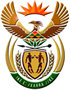 DEPARTMENT: PUBLIC ENTERPRISESREPUBLIC OF SOUTH AFRICANATIONAL ASSEMBLYQUESTION FOR WRITTEN REPLYQUESTION NO.:	PQ 841QUESTION: 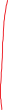 841.	Mrs M O Clarke (DA) to ask the Minister of Public Enterprises: 	(1)	With reference to Eskom’s De Wilge Residential Development Project in respect 		of which the costs ballooned from R160 million to R840 million, what (a)	Are names of the service providers who were contracted to build the flats and (b) 	Is the breakdown of the amount that was paid to each of them;	(2)	Whether anyone has been held accountable for the wasteful expenditure; if not, 		why not; if so, (a)	Who and (b)	What action was taken against them? NW1002EREPLY:According to the information received from Eskom:(a) and (b)The Wilge Residential Development contract was awarded at R 260.46 million for the completion of 336 unit-flats by December2013.  Liviero Wilge Joint Venture (LWJV) was contracted to build the flats.The cost incurred to date is R 632.64 million on the development of the flats paid to Liviero Wilge Joint Venture (LWJV) and an additional R 209.23 million on common infrastructure and related work paid to other service providers as set out in Table 1 below. The total amount that was paid to service providers was R 841.87 million. Table 1: Other service providers for services and supporting infrastructure work(a) and (b)In 2019, Eskom instituted disciplinary action against the General Manager of Facilities of which the Wilge Project is part.  The disciplinary process was concluded in January 2020 and the General Manager was found guilty and subsequently, Eskom terminated his employment.Eskom has initiated a legal process recovering moneys from the General Manager concerned.Eskom is currently concluding disciplinary process on an additional implicated employee, this process is at an advance stageService provider (a)Contracted serviceTotal value (b)BKS-PALACE CONSORTIUMEngineering servicesR   55 968 777.66 Emalahleni PlanningMunicipality planning R          28 377.72 ENSafricaLegal servicesR     7 248 484.67Eskom Rotek Industries (ERI)Kitchen and electrical networkR   16 935 475.64Fabricated Steel Manufacturing Company Kitchen buildingR     4 525 945.94 Huntrex 116SecurityR     2 434 485.77 Liviero Wilge AccommodationAccommodation during constructionR   40 632 852.63 Service Provider (a)Contracted ServiceTotal Value (b)Mbanga Trading EnterpriseKitchen equipmentR     3 558 621.64 MoremantsaFurnitureR   17 224 340.00MRMSPump station and water/sewer pipelinesR   15 530 657.37PricewaterhouseCoopersBackground checksR          30 168.00Sphilasethu Security ServicesSecurityR     1 719 999.60Thabelo PersonnelLabour broker resourcesR     3 826 293.96Themba ConsultantsEngineering services and labour broker resourcesR   24 781 473.44 Thusanang CastKitchenR   11 572 419.18 UkwaziElectrical repairs to 22kV supplyR          58 495.29 Unyokane Trading EnterpriseSecurityR     2 342 900.00Zitholele ConsultingWater use licence for pipelinesR        808 042.80Total R 209 227 811.31